February 6, 2017	In Re:	A-2016-2575829(SEE ATTACHED LIST)Application of Laurel Pipe Line Company, L.P.For approval To Change the Direction of Petroleum Products Transportation Service to Delivery Points West of Eldorado, PA.LOCATION CHANGE PREHEARING CONFERENCE NOTICE	This is to inform you that the In-person prehearing conference on the above-captioned case has change location: All changes will be double underline.Date: 		Tuesday, February 14, 2017Time: 		10:00 a.m.Location:	Hearing Room 5Plaza LevelCommonwealth Keystone Building400 North StreetHarrisburg, PA  17120Presiding:	Administrative Law Judge Eranda VeroSuite 4063801 Market StreetPhiladelphia, PA  19107Telephone:	215.560.2105Fax:		215.560.3133	Attention:  You may lose the case if you do not come to this hearing and present facts on the issues raised.	You must serve the Presiding Officer with a copy of ANY document you file in this case.	If you intend to file exhibits, two (2) copies of all hearing exhibits to be presented into evidence must be submitted to the reporter.  An additional copy must be furnished to the Presiding Officer.  A copy must also be provided to each party of record.	Individuals representing themselves are not required to be represented by an attorney.  All others (corporation, partnership, association, trust or governmental agency or subdivision) must be represented by an attorney.  An attorney representing you should file a Notice of Appearance before the scheduled hearing date.	If you are a person with a disability, and you wish to attend the hearing, we may be able to make arrangements for your special needs.  Please call the scheduling office at the Public Utility Commission at least five (5) business days prior to your hearing to submit your request.	If you require an interpreter to participate in the hearings, we will make every reasonable effort to have an interpreter present.  Please call the scheduling office at the Public Utility Commission at least ten (10) business days prior to your hearing to submit your request.Scheduling Office:  717.787.1399AT&T Relay Service number for persons who are deaf or hearing-impaired:  1.800.654.5988	ALJ Eranda Vero	TUS	OSBA	June Perry (E-mail)	Hagen-Frederiksen, Nils (E-mail)	McCracken, Denise (E-mail)	Tilley, Robin (E-mail)	Jose Garcia	File Room	Calendar FileA-2016-2575829 APPLICATION OF LAUREL PIPE LINE COMPANY, L.P 			Revised 2/6/2017
GARRETT P LENT ESQUIRE
POST & SCHELL PC
17 NORTH SECOND STREET
12TH FLOOR
HARRISBURG PA  17101-1601
717.612.6032 Accepts E-service
LILLIAN S HARRIS ESQUIRE
POST & SCHELL PC
17 NORTH SECOND STREET
12TH FLOOR
HARRISBURG PA  17101-1601
717-612-6057Accepts E-service

ANDREW LEVINE PARTNER
STRADLEY RONON
2600 ONE COMMERCE SQUARE
PHILADELPHIA PA  19103
215-564-8073Accepts E-service

RYAN MCILMOYLE EXECUTIVE DIRECTOR
PHILA COUNTY DELEGATION PA HOUSE OF REPRESENTATIVES
101 IRVIS OFFICE BUILDING
HARRISBURG PA  17120

THOMAS C MARTIN
MARTIN OIL COMPANY
528 NORTH FIRST STREET
BELLWOOD PA  16617

JOHN SABATINA JR SENATOR
ROOM 457 MAIN CAPITOL
SENATE BOX 203005
HARRISBURG PA  17120

JONATHAN MARCUS ESQUIRE
ONE OXFORD CENTRE 35TH FLOOR
301 GRANT STREET
PITTSBURGH PA  15219
412-338-5236
Accepts E-serviceSENATOR JOHN C RAFFERTY JR
20 EAST WING
HARRISBURG PA  17120-3044
717-787-1398

TODD J RUSSO SR VP AND GENERAL COUNSEL
BUCKEYE PARTNERS LP
FIVE TEK PARK
9999 HAMILTON BOULEVARD
BREINIGSVILLE PA  18031

KENNETH R STARK ESQUIRE
MCNEES WALLACE & NURICK
100 PINE STREET
PO BOX 1166
HARRISBURG PA  17108-1166
717-237-5378Accepts E-service 

CARL SHULTZ ESQUIRE
ECKERT SEAMANS CHERIN & MELLOTT LLC
213 MARKET STREET 8TH FLOOR
HARRISBURG PA  17101
717-255-3742Accepts E-service 

DAVID B MACGREGOR ESQUIRE
POST & SCHELL
17 NORTH SECOND STREET 12TH FLOOR
HARRISBURG PA  17101-1601
717-731-1970
JOHN F POVILAITIS ESQUIRE
BUCHANAN INGERSOLL & ROONEY
BUCHANAN INGERSOLL & ROONEY
409 NORTH SECOND STREET SUITE 500
HARRISBURG PA  17101-1357
717.237.4825Accepts E-service 

HONORABLE JOHN T YUDICHAK
MAJORITY CHAIRPERSON SE ENV/ENERGY 458 MAIN CAPITOL BLDG
SENATE BOX 203014
HARRISBURG PA  17120-3014
717-787-1751

SENATOR GENE YAW
SENATE BOX 203023
HARRISBURG PA PA  17120-3023
JOESPH OTIS MINOTT ESQUIRE
CLEAN AIR COUNCIL
135 S 19TH STREET
SUITE 300
PHILADELPHIA PA  19103Accepts E-service 
MARIA DONATUCCI REPRESENTATIVE
HOUSE OF REPRESENTATIVES
PO BOX 202185
HARRISBURG PA  17120-2185
717.783.8634

MICHAEL L SWINDLER ESQUIRE
BI&E
400 NORTH STREET
PO BOX 3265
HARRISBURG PA  17105-3265
717-783-6369Accepts E-service 

STEVEN OHL PRESIDENT
BETTER HOME HEAT COUNCIL OF THE LEHIGH VALLEY INC
PO BOX 613
EMMAUS PA  18049
610-377-1098Accepts E-service 

ALAN MICHAEL SELTZER ESQUIRE
BUCHANAN INGERSOLL & ROONEY
409 NORTH SECOND STREET
SUITE 500
HARRISBURG PA  17101-1357
610.372.4761Accepts E-service 

HONORABLE SCOTT WAGNER SENATOR
SENATE BOX 203028
HARRISBURG PA  17120-3028
717.787.3817

THOMAS L MEHAFFIE III REPRESENTATIVE
250 WEST CHOCOLATE AVE SUITE 2
HERSHEY PA  17033
717.534.1323

REP WILLIAM F KELLER
HOUSE OF REPRESENTATIVES
PO BOX 202184
HARRISBURG PA  17120-2184
717-787-5774
ANITA BOEHM EXECUTIVE DIRECTOR
ALLEGHENY COUNTY DEMOCRATIC DELEGATION
217 IRVIS OFFICE BUILDING
HARRISBURG PA  17120

HONORABLE ANTHONY HARDY WILLIAMS
SENATE BOX 208008
THE STATE CAPITOL
HARRISBURG PA  17120-3008
ROBERT J WEISHAAR JR ESQUIRE
MCNEES WALLACE & NURICK LLC
777 NORTH CAPITOL STREET SUITE 401
WASHINGTON DC  20002-4292
202-898-5700Accepts E-service 

HONORABLE ROBERT W GODSHALL
PA HOUSE OF REPRESENTATIVES
150 MAIN CAPITOL BLDG
PO BOX 202053
HARRISBURG PA  17120-2053
717-783-6428

SUSAN E BRUCE ESQUIRE
MCNEES WALLACE & NURICK LLC
100 PINE STREET
P O BOX 1166
HARRISBURG PA  17108-1166
717-237-5254Accepts E-service 

HONORABLE JOHN GORDNER
SENATE OF PENNSYLVANIA
MAIN CAPITOL BUILDING
SENATE BOX 203027
HARRISBURG PA  17120-3027
717-787-8928

DOUGLAS WOOSNAM EXECUTIVE VP
THE DELAWARE VALLEY FUEL DEALERS' ASSOCIATION
1866 LEITHSVILLE ROAD
#227
HELLERTOWN PA  18055
610-419-3242Accepts E-service 
DOM COSTA
HOUSE OF REPRESENTATIVES 21ST DISTRICT
1098 EAST WING
PO BOX 202021
HARRISBURG PA  17120-2021
717-783-9114

RICH PRONESTI EXECUTIVE DIRECTOR
SOUTHWEST CAUCUS PA HOUSE OF REPRESENTATIVES
121 IRVIS OFFICE BUILDING
HARRISBURG PA  17120
TOM KILLION SENATOR
SENATE BOX 203009
HARRISBURG PA  17120-3009
717.783.7490
HONORABLE THOMAS CALTAGIRONE REPRESENTATIVE
PA HOUSE OF REPRESENTATIVES
106 IRVIS OFFICE BUILDING
PO BOX 202127
HARRISBURG PA  17120

JANE HUGENDUBLER
HOUSE CONSUMER AFFAIRS COMMITTEE
150 MAIN CAPITOL BUILDING
HARRISBURG PA  17120

KEVIN STEELE SR VP
PO BOX 375
ORWIGSBURG PA  17961
570-366-1275Accepts E-service 

ED SHAHADY
BP PRODUCTS NORTH AMERICA
30 SOUTH WACKER DRIVE SUITE 900
CHICAGO  IL  60606

ADAM D YOUNG ESQUIRE
PA PUC BUREAU OF INVESTIGATION & ENFORCEMENT
PO BOX 3265
HARRISBURG PA  17105-3265
717-787-5000Accepts E-service 
KAREN O MOURY ESQUIRE
ECKERT SEAMANS
213 MARKET STREET
HARRISBURG PA  17101
717-237-6036Accepts E-service 

LEONARD ZVORSKY DIRECTOR
SCPEA
1265 TUMBLESTONE DRIVE
MT. JOY PA  17552
717-892-2209Accepts E-service 

CHRISTOPHER A RUGGIERO
MONROE ENERGY LLC
4101 POST ROAD
TRAINER PA  19061
610.364.8409
ROBERT MATZIE
HOUSE OF REPRESENTATIVES
121 IRVIS OFFICE BUILDING
PO BOX 202016
HARRISBURG PA  17120-2016
717-787-4444
DANIEL J STUART ESQUIRE
ONE OXFORD CENTRE 35TH FLOOR
301 GRANT STREET
PITTSBURGH PA  15219
412-338-3992Accepts E-service 

HONORABLE JOHN TAYLOR
PA HOUSE OF REPRESENTATIVES
113 RYAN OFFICE BLDG HOUSE BOX 202020
HARRISBURG PA  17120-2020

HONORABLE JOHN M DISANTO SENATOR
SENATE BOX 203015
HARRISBURG PA  17120-3015
717.787.6801

TRAVIS GERY
SENATE CONSUMER PROTECTION AND PROFESSIONAL LICENSURE COMMITTEE
MAIN CAPITAL BUILDING  ROOM 281
HARRISBURG PA  17120-3306
717-787-5072
JOHN A MAHER REPRESENTATIVE
HOUSE COMMITTEE ON ENVIRONMENTAL & ENGERGY
113 RYAN BUILDING
HARRISBURG PA  17120-2040
717-783-1522

JONATHAN DETRICK
LEGISLATIVE ASSISTANT TO REP MARIA DONATUCCI
101 IRVIS OFFICE BUILDING
HARRISBURG PA  17120

LOGAN WELDE ESQUIRE
CLEAN AIR COUNCIL
135 S 19TH STREET
SUITE 300
PHILADELPHIA PA  19103
215-567-4004Accepts E-service 
ADEOLU A BAKARE ESQUIRE
MCNEES WALLACE & NURICK LLC
100 PINE STREET
PO BOX 1166
HARRISBURG PA  17108-1166
717-237-5290Accepts E-service 

HONORABLE STEPHEN E BARRAR
18 EAST WING
HOUSE BOX 202160
HARRISBURG PA  17120-2160

HONORABLE GREG ROTHMAN REPRESENTATIVE
HOUSE OF REPRESENTATIVES
163-A EAST WING
PO BOX 202087
HARRISBURG PA  17120-2087
717.783.2063

THOMAS J MCGARRIGLE SENATOR
SENATE OF PENNSYLVANIA
SENATE BOX 203026
HARRISBURG  PA  17120-3026
717-787-1350

ROBERT M TOMLINSON
SENATE OF PA - 6TH DISTRICT
SENATE BOX 203006
ROOM 362  MAIN CAPITOL BUILDING
HARRISBURG PA  17120-3006
717-787-5072

HONORABLE LISA BOSCOLA
SENATE OF PENNSYLVANIA
THE STATE CAPITOL
SENATE BOX 203018
HARRISBURG PA  17120-3018
C MIKE PALMER SR VP
MARATHON PETROLEUM COMPANY
539 SOUTH MAIN STREET
FINDLAY  OH  45840
419-421-3269
WHITNEY E SNYDER ESQUIRE
TODD S STEWART ESQUIRE
KEVIN J MCKEON ESQUIRE
HAWKE MCKEON AND SNISCAK LLP
100 NORTH TENTH STREET
HARRISBURG PA  17101
717-236-1300Accepts E-service 
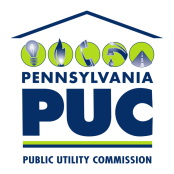  PUBLIC UTILITY COMMISSIONOffice of Administrative Law JudgeP.O. IN REPLY PLEASE REFER TO OUR FILE